Aufgabe 1 a: Lies die Bildergeschichte Aufgabe 1b: Schreibe die Geschichte weiter und überlege dir allfällige Konsequenzen für Anna.Soll Anna mit dem E-Bike ihrer Mutter zur Schule fahren, damit sie pünktlich im Unterricht erscheint? Wie entscheidet sich Anna?Warum hat sich Anna so entschieden?Welche Konsequenzen hat diese Entscheidung für Anna?Was würde passieren, wenn Anna von der Polizei erwischt würde?Aufgabe 1c Lies dein Ende deiner Geschichte einer Mitschülerin oder einem Mitschüler vor. Diskutiert allfällige Konsequenzen.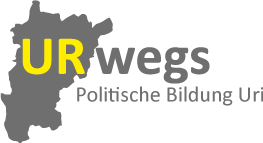 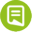 Gesetze und Verordnungen im AlltagDarf die 13jährige Anna das E-Bike ihrer Mutter fahren?Gesetze und Verordnungen im AlltagDarf die 13jährige Anna das E-Bike ihrer Mutter fahren?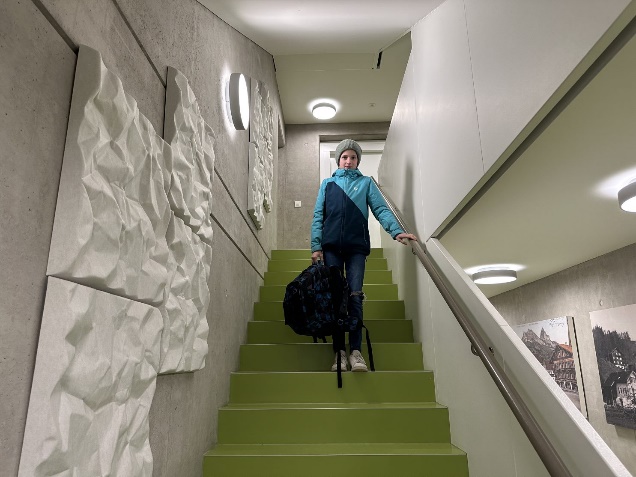 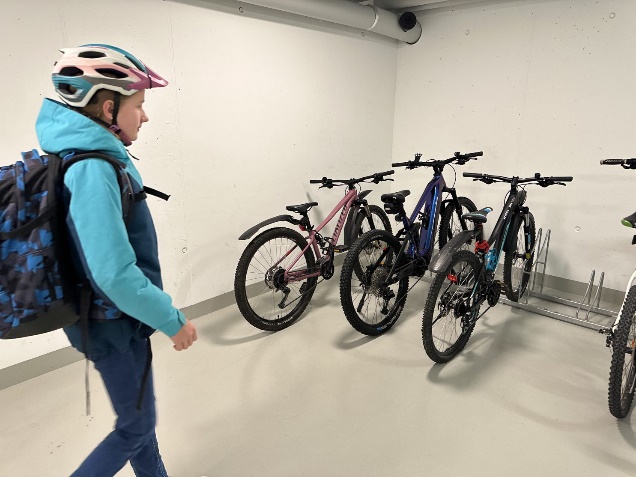 Die 13-jährige Anna geht wie jeden Morgen um 7.15 Uhr aus der Wohnung, da der Unterricht um 7.30 Uhr beginnt.Normalerweise fährt sie mit dem Fahrrad zur Schule, da ihr Schulweg 3 km lang ist.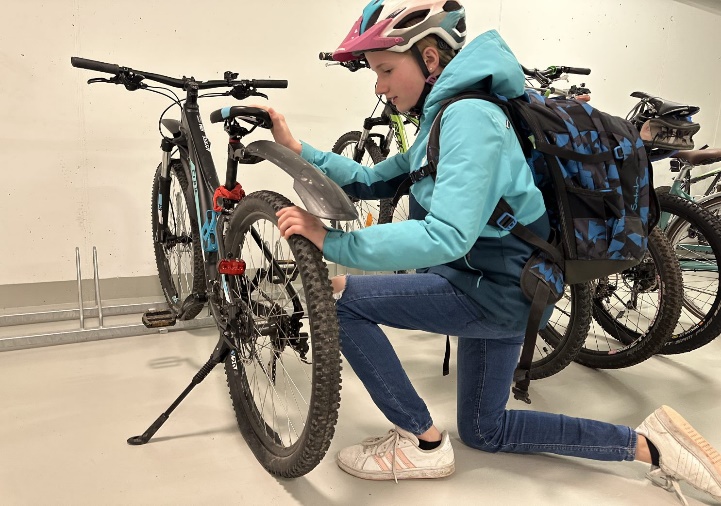 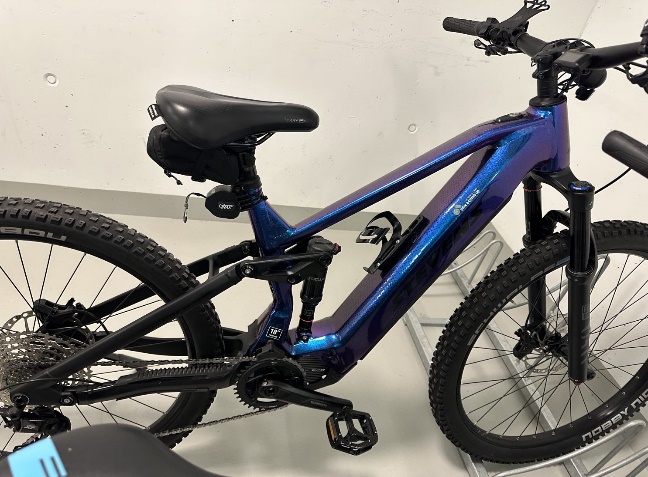 Ach nein, der Reifen ihres Fahrrades ist platt. Die Zeit wird knapp. Damit sie pünktlich die Schule erreicht, braucht sie dringend ein Fahrrad.Nebenan steht das E-Bike ihrer Mutter. Es hat eine Tretunterstützung bis 25 km/h.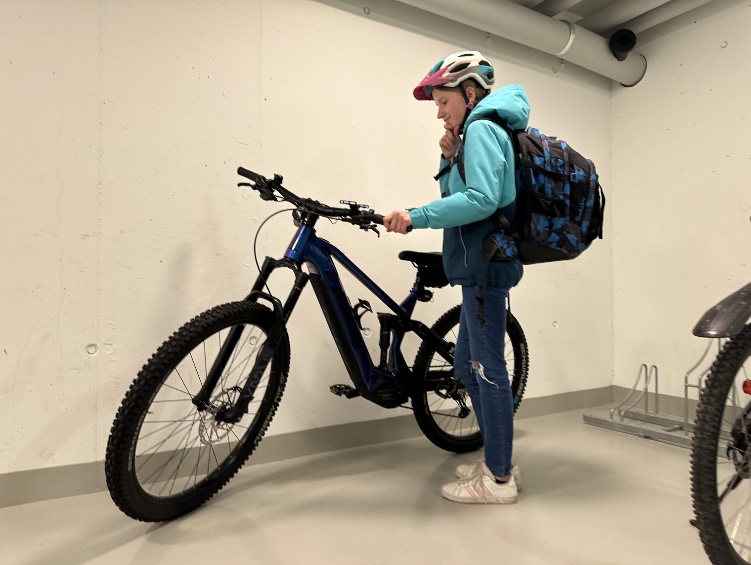 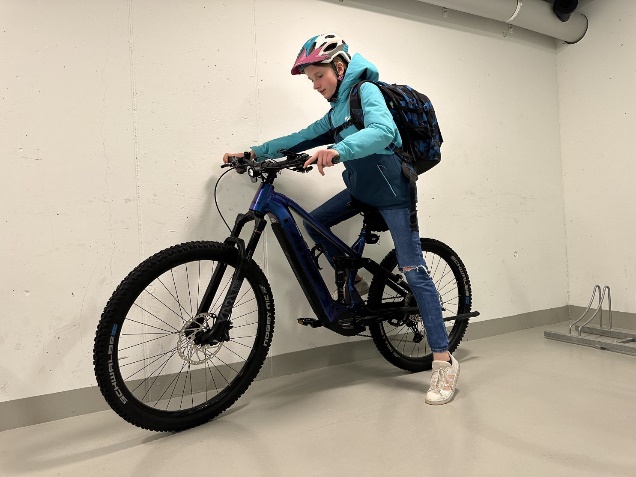 Anna könnte das E-Bike ihrer Mutter nehmen, dann würde sie pünktlich die Schule erreichen.Soll Anna mit dem E-Bike ihrer Mutter zur Schule fahren, damit sie pünktlich im Unterricht erscheint? Darf sie das?